Печатное средство массовой информации Тупиковского сельского поселенияХолм-Жирковского района Смоленской области«ТУПИКОВСКИЙ  ВЕСТНИК»                                                                  01 апреля 2022 года  № 20 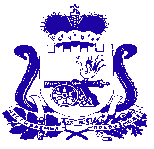 СОВЕТ ДЕПУТАТОВ ТУПИКОВСКОГО СЕЛЬСКОГО ПОСЕЛЕНИЯХОЛМ-ЖИРКОВСКОГО РАЙОНА СМОЛЕНСКОЙ ОБЛАСТИРЕШЕНИЕот   30 марта   2022г.                                             № 11Об исполнении бюджета муниципального образования Тупиковского сельского поселения Холм-Жирковского района Смоленской области за  2021 годРассмотрев отчет Администрации Тупиковского сельского поселения Холм-Жирковского района Смоленской области за 2021 год, решения постоянной комиссии по бюджету, налогам и финансам, Совет депутатов Тупиковского сельского поселения Холм-Жирковского района Смоленской области              РЕШИЛ:1. Утвердить отчет об исполнении бюджета муниципального образования Тупиковского сельского поселения Холм-Жирковского района Смоленской области за 2021 год по доходам в сумме 36039,2 тыс. рублей(99,9% к годовому назначению), по расходам в сумме 35040,0 тыс. рублей (92,9% к годовому плану) с превышением доходов над расходами (профицит бюджета) в сумме 999,2 тыс. рублей. 2. Утвердить показатели: 1) доходов  бюджета муниципального образования за 2021 год по кодам классификации доходов бюджетов согласно приложению 1 к настоящему решению; 2) расходов бюджета муниципального образования за 2021 год по ведомственной структуре расходов бюджетов согласно приложению 2 к настоящему решению; 3) расходов  бюджета  муниципального образования за 2021год  по разделам и подразделам классификации расходов бюджетов согласно  приложению 3 к настоящему решению; 4)  источников финансирования дефицита  бюджета муниципального образования в  2021 году по кодам классификации источников финансирования дефицитов бюджетов, согласно приложению 4 к настоящему решению. Глава муниципального образованияТупиковского сельского поселенияХолм-Жирковского района Смоленской области                                                                            М.В.Козел          3. Настоящее решение подлежит обнародованию. Газета «ТУПИКОВСКИЙ ВЕСТНИК» №  20  от 01.04.2022 года. Тираж 10 экз. Распространяется бесплатно.Учредители:Совет депутатов Тупиковского сельского поселения Холм-Жирковского района Смоленской области, Администрация Тупиковского сельского поселения Холм-Жирковского района Смоленской областиНаш адрес:215675 Смоленская область, Холм-Жирковский район, ст.Владимирский Тупик ул. Пушкина, дом  6Телефон   8(48139) 2-31- 25.Номер подготовили:        Кудрявцева Н.А.  Кабанова Н.Ю.  Номер подготовили:        Кудрявцева Н.А.  Кабанова Н.Ю.  Номер подготовили:        Кудрявцева Н.А.  Кабанова Н.Ю.  